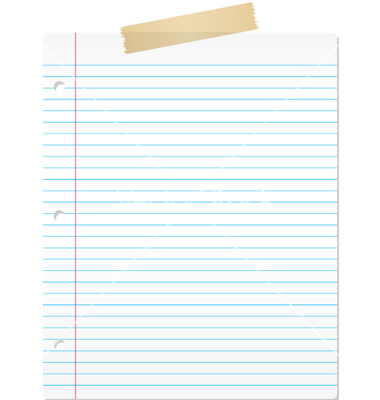 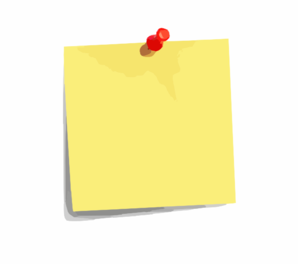 BenefitsDrawbacksBenefitsDrawbacks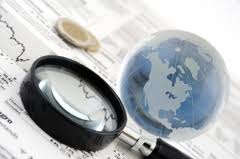 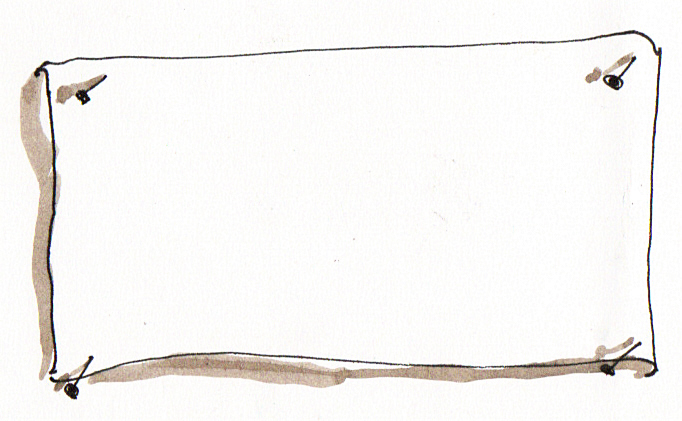 